Методична робота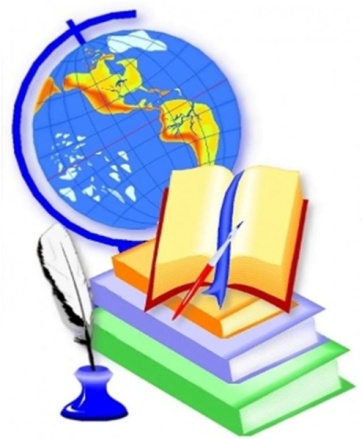    Зміст методичної роботи в закладі будується на основі державних документів про освіту, науково-педагогічних досліджень, навчальних планів, програм, новинок психоголо-педагогічної літератури, інструктивно- методичних матеріалів з проблем організації методичної роботи, інформації про перспективний педагогічний досвідів      В наявності нормативно-правові та інструктивно-законодавчі, концептуальні, урядові документи, наукова література, всі періодичні видання з дошкільної освіти: - Конституція України, Закони України «Про освіту», «Про дошкільну освіту», «Про охорону дитинства»;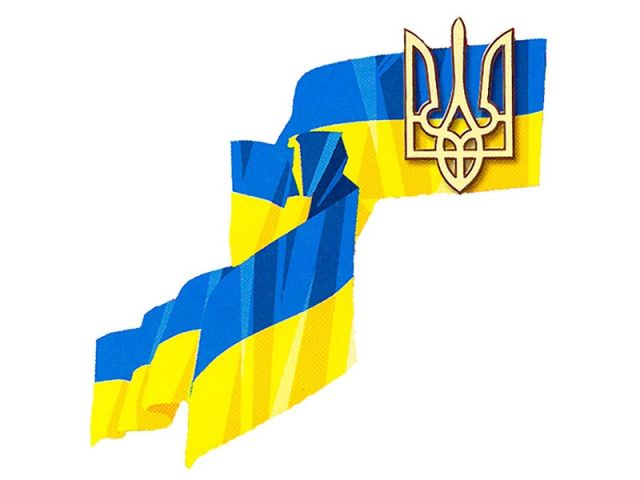  Конвенція про права дитини;​ Інструкція «Про ділову документацію в дошкільних закладах»;​ Типове положення «Про атестацію педагогічних працівників України»;​ Положення «Про порядок здійснення інноваційної освітньої діяльності»;​Концепція громадського виховання особистості в умовах розвитку української державності;​ Інструктивно-методичний лист «Про планування освітнього процесу в дошкільному             навчальному закладі»;​ Інструктивно-методичний лист «Організація та зміст навчально-виховного процесу в    дошкільних навчальних закладах»;​ Інструктивно-методичний лист «Рекомендації щодо календарно-тематичного планування навчально-виховного процесу в ДНЗ»;​  Концепція екологічної освіти України; Типовий перелік обов’язкового обладнання, навчально-наочних посібників та іграшок для    дітей раннього віку у дошкільних навчальних закладах, тощо. Річний план роботи дошкільного закладу складено на основі глибокого аналізу, зробленого за минулий рік; комплексного вивчення результатів, здобутків, педагогічних знахідок. До річного планування залучаються всі працівники закладу, враховуючи їхню кваліфікацію, творчі здібності, можливості, їхні запити, побажання, зауваження. В роботі педколективу впроваджуються (педради, семінари-практикуми, консультації, ділові ігри, практичні конференції, міні тренінги).Так за планом навчально-виховної роботи проводяться: Постійно діючим колегіальним органом у дошкільному навчальному закладі була педагогічна рада. На її засіданнях підіймались актуальні питання, які відповідали потребам дошкільного навчального закладу.     ПЕДАГОГІЧНІ РАДИ  1.Настановча педагогічна радаТема: «  Про підсумки роботи дошкільного навчального закладу у 2013-2014 н.р. та завдання щодо удосконалення якості дошкільної освіти у світлі Базового компонента дошкільної освіти у 2014-2015 н.р2.Проблемна  педагогічна радаТема: Партнерська взаємодія колективу дошкільного закладу з батьками як запорука успішного особистісно-крнативного  розвитку дитини.(форма проведення: брейн – стормінг)3.Науково- педагогічна радаТема:  «Організація життєдіяльності дошкільників через соціалізацію та мовленнєву комунікацію дитини в процесі ігрової діяльності»4.Педагогічна рада по атестації педагогів5.Підсумкова педагогічна радаТема : ««Підсумки роботи педагогічного колективу у 2014-2015 н.р. та організація роботи в літній оздоровчій період.»СЕМІНАРИ:1.План логопедичного теоретично – практичного   семінару для педагогів дошкільного навчального закладуТема:«СОЦІАЛІЗАЦІЯ ТА МОВЛЕННЄВА КОМУНІКАЦІЯ ДИТИНИ В ПРОЦЕСІ ІГРОВОЇ ДІЯЛЬНОСТІ»2.Теоретичний семінарТЕМА: «ВПРОВАДЖЕННЯ ТРВЗ (ТЕОРІЇ РОЗВИТКУ ВИНАХІДНИЦЬКИХ ЗАВДАНЬ) В ОСВІТНЬО-ВИХОВНИЙ ПРОЦЕС ДОШКІЛЬНОГО НАВЧАЛЬНОГО ЗАКЛАДУ ЯК ЗАСІБ ФОРМУВАННЯ КРЕАТИВНОСТІ ДОШКІЛЬНИКА» 3.ПСИХОЛОГО-ПЕДАГОГІЧНИЙ СЕМІНАР ТЕМА:« ЗАБЕЗПЕЧЕННЯ ПСИХОЛОГО-ПЕДАГОГІЧНИХ УМОВ АДАПТАЦІЇ ДІТЕЙ В ДОШКІЛЬНОМУ НАВЧАЛЬНОМУ ЗАКЛАДІ»УДОСКОНАЛЕННЯ ПРОФЕСІЙНОЇ ТВОРЧОСТІ Мета: удосконалення професійної творчості педагогів,            створення оптимальної системи  методичних заходів,            надання педагогам права вільного вибору форм, які  максимально враховують їх  потреби,                       та запити та інтереси.ТВОРЧА МАЙСТЕРНЯ для педагогів«Мотанка» майстерня української ляльки«Мотанка»- майстерня української ляльки, що спрямована на розвиток лялькарства так і народного мистецтва загалом.«Творча особистість», «творчий підхід», « творчі успіхи », «думати творчо», «прояв творчості» ... - ці поняття безпосередньо пов'язані з процесом розвитку в  педагогів якостей творчої особистості.ПЕДАГОГІЧНІ ГОДИНИ№з/пНетрадиційні,активні форми з педагогамиТермінВідповідальні1Школа  молодого педагогаПротягом рокуКерівник Калініна І.А.-/вихователь вищої категорії/2Творча лабораторія «Освіта для сталого розвитку»Протягом рокуВеличкевич В.М-/вихователь вищої категорії/3Батьківський клуб «Виховуємо разом»Протягом рокуБезпалько В.С.-вихователь/педзваннявихователь-методист/4Консультативний пункту   вчителів – логопедів  «Гармонія»Протягом рокуДомаранська О.В.ГоликН.М.-вчителі –логопеди5Творо-педагогічний лист«Спортивні ігри і вправи –ефективний засіб фізичного виховання дошкільниківтравеньАфанасьєваП.Т.вихователь/Педагогічне звання «Вихователь-методист»/6Проблемний стіл: «Міні- музей одного предмета»: *Значення міні-музею для всебічного розвитку дошкільників; *Методи і прийоми формування уявлень про предмети через Міні-музей .листопадЗавідувач ДНЗРізун Л.І.Вихователь-методист Трифонова Т.Т.7Педагогічний ринг:  « Інноваційні педагогічні технології в роботі з дошкільниками»: * використання ТРВЗ-технології в роботі з дошкільниками  груденьГоловатворчої групи ДНЗНелупенко Т.М.8Психолого-педагогічний тренінг  «Шляхи формування життєвої компетенції дітей старшого дошкільного віку по підготовці до школи»: Психофізіологія дошкільника: шляхи оптимізації взаємодії ДНЗ та початкової школи до забезпечення наступності і перспективності в роботі. Творча авторська майстерня педагогів «Педагогічна майстерня як один із шляхів вдосконалення професійної освіти»1.Трифонова Т.Т.2..Калініна І.А.3.Велтчкевич В.М.4.Куніц Н.М.березеньПрактичний психолог ДНЗ9Критерійний покер (дискусія) «Шляхи впливу на ігрову діяльність як засіб соціалізації та мовленнєвої комунікації  через креативний розвитку»Грудень /січень/ТрифоноваТ.Т.Нелупенко Т.М.(резерв методиста ДНЗ).102.Дослідницький кейс ««Оптимізація просвітницької роботи з батьками з метою встановлення партнерських взаємовідносин»Мета:Виявити резерви  роботи у розв’язанні проблеми педагогічної просвіти батьків.жовтеньПедагоги,спеціалісти ДНЗ11Брейн-ринг «Підвищення екологічної компетентності педагогів»квітеньТрифонова Т.Т.вихователь-методист ДНЗ12Майстер-клас«Методичні засади навчально-виховної роботи з дитиною щодо питань безпеки життєдіяльності»: Організація роботи з дошкільниками з питань захисту життя і здоров’я           у надзвичайних ситуаціях; /вихователь БоровковаО.М./Просвіта батьків щодо безпеки життєдіяльності дітей. /вихователь-методист ДНЗ/ «ПтравеньБоровкова О.М./ Педагогічне звання «Вихователь-ментодист/№ з/пТема заходуТермінВідповідальний1.Виховна година «Історія виникнення ляльки. Виготовлення ляльки-мотанки»Мета:познайомити з історією появи народної ляльки, з обрядами і традиціями, пов’язаними з виготовленням ляльок;10.2014.Душная І.М.2.1.ЗаняттяТема:Лялька – мотанка – щаслива доля намотана.Мета: створити умови для збагачення індивідуального досвіду про українську народну іграшку та виготовлення ляльок; спонукати до відтворення та узагальнення своєї пошуково-дослідницької роботи з даної теми; розвивати пізнавальну активність, допитливість, естетичні смаки; виховувати любов до рідного краю, його традицій, промислів, бажання вивчати минуле, берегти та примножувати традиції українського народу.12.2014Душная І.М.3.2.ЗаняттяЛялька –мотанка-саморобна дитяча народна іграшка. Тема: Лялька –берегиняМета:Поглиблення знань, умінь і навичок у галузі декоративно-прикладного мистецтва. Набуття практичних навичок виготовлення ляльки-мотанки,навчити конкретним трудовими навикам при роботі з тканиною, ниткамина прикладі виготовлення ляльки–мотанки      01.2014Душная І.М.4.3.ЗаняттяТема : Лялька з тканини  як самобутнє явище у побуті та мистецтві українців. Уособлення образу людини  в  ляльці.  Конструктивні  особливості стародавніх ляльок. Обрядово-магічні функції . Традиційні типи хатніх вузлових  ляльок.Мета:навчити конкретним трудовими навикам при роботі з тканиною, нитками, на прикладі виготовлення лялки – мотанки;познайомити з  історією появи народної ляльки, з обрядами і традиціями, пов'язаними з виготовленням ляльок; прищепити інтерес  до витокі народної творчості;02.2015Душная І.М.5 Виставка-конкурс мистецтва створення ляльки-мотанки.«Українська народна лялька»03.2015Душная І.М.6.Створення музею  ляльки-іграшки «Українська Лялька-Мотанка»  05.2015Душная І.М.,педагоги ДНЗМИАЙСТЕР -КЛАСИТермінВідповідальні«Розвиток інтелектуальних можливостей дошкільників через творчі ігри»Мета: перетворити змістовну, цікаву діяльність гри в засіб інтелектуального розвитку дошкільників, в засіб розумових надбань в навколишньому довкіллі.Листопад2014Вихователь-методист, вихователі,творча група«Інформаційні технології  в дошкільній освіті»Мета:  підвищити рівень опанування педагогами комп’ютерних технологій в навчально-виховному процесі в дошкільному закладі.Квітень2015Вихователь-методист, вихователі,творча група№Зміст роботи Термін виконанняВідпові-дальні1Тема:  «Забезпечення фізичного, психічного і соціального розвитку дітей раннього віку, їх безболісна адаптація до змінних умов життя та успішного входження в соціальне середовище»09.2014Практичнийпсихолог ДНЗ,медична сестра старша Лелека І.С.2Тема Зміст та  якість календарного планування10.2014Вихователь-методист ДНЗТрифонова Т.Т.3Тема: «Підвищення  рівня  професійної  майстерності педагогів ДНЗ в застосуванні ІКТ в умовах інформатизації освіти»»11.2014Вихователь-методист ДНЗТрифонова Т.Т.4Тема:Підготовка до Новорічних свят12.2014Завдувач ДНЗРізун Л.І.5Умови з охорони життя, зміцненню фізичного і психічного здоров’я, формуванню ціннісного ставлення дитини до свого здоров’я, безпеки життєдіяльності» 01.2015Завдувач ДНЗРізун Л.І.м/с старша,педагоги6Звіт педагогів про походження курсової перепідготовки02.2015Педагоги7Звіти педагогів щодо  проведеної роботи за темою самоосвіти.03.2015Педагоги8Підготовка та проведення Тижня безпеки дитини в ДНЗ.04.2015Завдувач ДНЗ9Тема: «Забезпечення наступності в реалізації завдань духовного, патріотичного, трудового виховання між ДНЗ і початковою школою»05.2015Практичнийпсихолог ДНЗ,вихователь-методист ДНЗТрифонова Т.Т.10Тема: «Трудове виховання в процесі організованої й самостійної предметно-практичної діяльності дітей дошкільного віку»06.2015Вихователь-методист ДНЗТрифонова Т.Т.ОГЛЯДИ-КОНКУРСИТермінВідповідальні«Підготовка до нового навчального року»«На дорогах міста» (макет вулиці для вивчення правил дорожнього руху)Предметне-розвивальне середовища для ігрової діяльності дошкільниківВересеньЖовтеньлистопадВихователь-методист, вихователі,творча група «Новий рік на поріг»«Мої знахідки» (до самоосвіти педагогів)Куточок «Безпека дитини»«Підготовка  до літнього оздоровчого періодуГруденьБерезеньКвітеньтравеньВихователь-методист, вихователі,творча група